MODELO DE FORMATAÇÃO DE ARTIGOS PARA SUBMISSÃO À SICIT 2018Nome completo do autor, Instituição de estudo ou trabalho, e-mail.Nome completo do autor, Instituição de estudo ou trabalho, e-mail.Nome completo do autor, Instituição de estudo ou trabalho, e-mail.Nome completo do autor, Instituição de estudo ou trabalho, e-mail.Nome completo do autor, Instituição de estudo ou trabalho, e-mail.Nome completo do autor, Instituição de estudo ou trabalho, e-mail.Resumo: Neste documento disponibiliza-se o modelo de formatação que deve ser utilizado na elaboração de artigos a serem submetidos à SICIT 2018. Conforme a NBR 6028 (ABNT, 2003), o resumo é apresentação sucinta dos pontos relevantes de um documento, sendo constituído de uma seqüência de frases objetivas e não uma enumeração de tópicos. Deve ser redigido usando verbo na voz ativa e na terceira pessoa do singular e no mesmo idioma do trabalho e possuir de 100 (cem) a 250 (duzentas e cinquenta) palavras. Deve-se apresentar o problema estudado, os métodos utilizados, os resultados mais importantes e as conclusões obtidas. Recomenda-se parágrafo único, seguido abaixo por 3 (três) a 5 (cinco) palavras-chave separadas por ponto final, com a primeira letra de cada palavra em maiúsculo e finalizadas por ponto. Deve ser utilizada a letra tipo Times New Roman tamanho 12 (doze). O artigo deve ser enviado no formato pdf.Palavras-chave: Modelo de formatação. Artigo. SICIT.IntroduçãoA padronização do formato a ser utilizado nos artigos é essencial para a correta edição dos anais do evento. Este documento descreve os aspectos da formatação do modelo de artigos, portanto serve como referência.A formatação do artigo pode ser facilitada por meio da utilização dos estilos usados neste documento (Modelo de formatação de artigos para submissão à SICIT 2018). Para isso devem ser observadas as instruções ou deve-se fazer cópia e colagem dos textos do artigo diretamente numa cópia deste documento. Na avaliação dos artigos esta formatação é de fundamental importância. Podem ser inscritos artigos oriundos de trabalhos acadêmicos ou de iniciação científica e tecnológica elaborados por professores, alunos ou ex-alunos de graduação dos cursos de Engenharias, Ciência da Computação, Administração e Gestão Comercial da Universidade de Itaúna (UI). Os artigos devem ser elaborados sob orientação de um professor da UI; podendo ter coautores de outras entidades. Os artigos devem ter no máximo 6 (seis) autores, exceto os oriundos de iniciação científica e tecnológica que podem ter no máximo 12 (doze) autores.O artigo deve ter a seguinte estrutura:título;nome dos autores, instituição de estudo ou trabalho e e-mail;resumo;palavras-chave;introdução;metodologia;resultados;discussão;conclusão;referências;agradecimentos (opcional);apêndice (se necessário);anexo (se necessário).Os nomes dos títulos das seções 2, 3, 4 e 5 podem ser alterados, bem como acrescentadas outras seções para adequação ao tipo de trabalho. Devem ser evitadas alterações desnecessárias, pois prejudicam a composição final dos anais.2 Formatação dos artigos2.1 Considerações geraisO artigo a ser submetido à avaliação deve ser redigido em português e conter no mínimo 6 (seis) e no máximo 12 (doze) páginas, sendo que o arquivo correspondente deve ter tamanho máximo de 2,0 MB após ser convertido para o formato pdf. Deve-se utilizar papel de tamanho A4 (210 x 297 mm) e as margens (superior, inferior, lateral esquerda e lateral direita) devem ter . Todos os espaçamentos entre linhas devem ser simples. Solicita-se muita atenção com relação a esse aspecto, pois os artigos enviados com formato diferente são devolvidos para correção, pois prejudicam a composição final dos anais.2.2 Detalhes da formataçãoA formatação do artigo deve ser feita de acordo com as seguintes diretrizes:cabeçalho e numeração de página: no cabeçalho do artigo, com identificação para publicação, deve ser inserido o template da SICIT (conforme este modelo). A numeração de página deve estar na margem inferior, alinhada à direita, com letra tipo Arial, tamanho de letra 9 (nove), iniciando a numeração a partir da primeira página do artigo;b)	título: assim como neste modelo, deve haver um espaço vertical de tamanho 12 (doze) pontos antes do título e dois espaços verticais de tamanho 12 (doze) pontos depois do título. O título deve ser centralizado e utilizada letra tipo Times New Roman, tamanho 14 (catorze), em negrito, com todas as letras em maiúsculo;c)	nomes dos autores, instituição e e-mail: deve ser utilizada letra Times New Roman, tamanho 10 (dez), em negrito e alinhamento centralizado. A primeira letra de cada nome de autor e da instituição de estudo ou trabalho deve ser maiúscula e o restante minúsculo. Para a descrição do e-mail todas as letras devem ser minúsculas. Após a relação de nome dos autores deve haver um espaço vertical de tamanho 12 (doze) pontos. Existem números máximos de autores / coautores por artigo, conforme descrito na introdução deste texto;d)	resumo: a descrição e a formatação para redigir o resumo devem ser feitas conforme descrito no resumo deste modelo;e)	palavras-chave: devem ser informadas as palavras-chave imediatamente abaixo do resumo. A descrição e a formatação das palavras-chave devem ser feitas conforme descrito neste modelo;g)	títulos das seções: os títulos das seções do trabalho devem ser posicionados à esquerda, em negrito, numerados com algarismos arábicos (1, 2, 3, etc.) e utilizada letra tipo Times New Roman, tamanho 12 (doze), em negrito, com a primeira letra maiúscula e as demais minúsculas. Não deve ser colocado ponto final nos títulos. Antes e após o título e subtítulos de uma seção deve haver um espaço vertical de tamanho 12 (doze);h)	corpo do texto: o corpo do texto deve iniciar logo abaixo dos títulos das seções, utilizando letra tipo Times New Roman, tamanho 12 (doze), justificado à direita e esquerda e espaçamento simples entre linhas. No corpo do texto também deve haver um espaço vertical de tamanho 12 (doze) entre parágrafos;i)	alíneas: cada item de alínea deve ser ordenado alfabeticamente por letras minúsculas seguidas de parênteses. No caso de nova alínea, a lista alfabética deve ser reiniciada. Utiliza-se na alínea a mesma formatação do corpo do texto. Os itens de alínea são separados entre si por ponto e vírgula.2.3 Formatações de ilustrações, tabelas e equaçõesTodas as ilustrações (figuras, quadros, gráficos e outros) e tabelas devem ser numeradas sequencialmente, ter título e fonte consultada e seguir as diretrizes contidas na NBR 10719 (ABNT, 2015). Assim, a identificação de ilustrações e tabelas deve ser posicionada acima destas, sendo a respectiva fonte consultada posicionada abaixo daquelas. Em ambos casos, deve-se utilizar letra tipo Times New Roman, tamanho 10 (dez). O título e a fonte consultada das ilustrações e tabelas devem ser justificados à esquerda da ilustração ou da tabela. Deve ser utilizada letra tipo Times New Roman, tamanho 10 (dez), para letras e números utilizados nas ilustrações e tabelas. Deve ser mantido um espaço vertical de tamanho 12 (doze) entre o corpo do texto e as ilustrações ou tabelas. Todas ilustrações e tabelas devem ser citadas no texto, utilizando letras maiúsculas, e inseridas o mais próximo possível do trecho a que se refere.A FIGURA 1 e a TABELA 1, a seguir, ilustram essas diretrizes.                FIGURA 1 – Taxas do OEE relacionadas às grandes perdas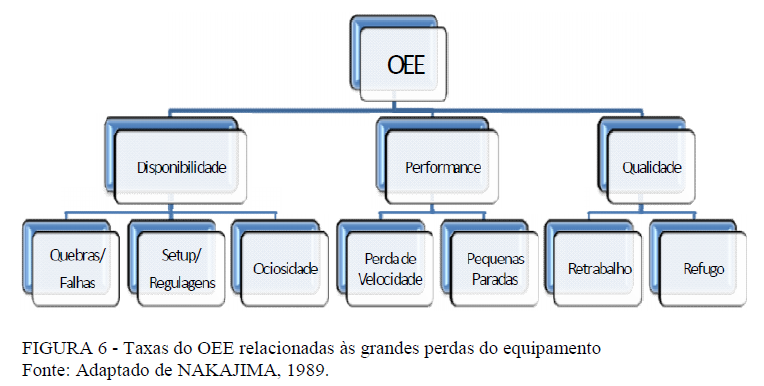                 Fonte: Adaptado de NAKAJIMA (1989) apud PEREIRA et al. (2018, p. 3). TABELA 1 – Fatores técnicos de sobrecarga Fonte: SOARES; PINHEIRO; SOUSA (2011, p. 8).As equações, se houver, devem ser citadas no texto e numeradas sequencialmente, com números entre parênteses alinhados à direita, conforme exemplificado na EQUAÇÃO (1), a seguir. Deve-se descrever o significado de cada variável da equação.                                                                                                                 (1)3 Publicação dos artigosOs artigos aceitos para o evento são publicados nos anais da SICIT, seja na forma impressa e/ou em mídia digital.4 Considerações finaisAs citações devem ser feitas conforme a NBR 10520 (ABNT, 2002). Nas citações indiretas devem ser indicados os autores e o ano da publicação, conforme os exemplos a seguir retirados na norma NBR 10520.Exemplo 1:Diversos autores salientam a importância do “acontecimento desencadeador” no início de um processo de aprendizagem (CROSS, 1984; KNOX, 1986; MEZIROW, 1991).Exemplo 2:Conforme descrito por Cross (1984); Knox (1986) e Mezirow (1991) diversos autores salientam a importância do “acontecimento desencadeador” no início de um processo de aprendizagem.Já nas citações diretas, devem ser indicados os autores, o ano da publicação e a página de onde o texto foi retirado, como exemplificado a seguir.Exemplo 1: Segundo Sá (1995, p. 27): “[...] por meio da mesma ‘arte de conversação’ que abrange tão extensa e significativa parte da nossa existência cotidiana [...]”.Exemplo 2: “[...] por meio da mesma ‘arte de conversação’ que abrange tão extensa e significativa parte da nossa existência cotidiana [...]” (SÁ, 1995, p. 27).Exemplo 3 (citação direta com mais de três linhas): A teleconferência permite ao indivíduo participar de um encontro nacional ou regional sem a necessidade de deixar seu local de origem. Tipos comuns de teleconferência incluem o uso da televisão, telefone, e computador. Através de áudio-conferência, utilizando a companhia local de telefone, um sinal de áudio pode ser emitido em um salão de qualquer dimensão (NICHOLS, 1993, p. 181).
As referências bibliográficas devem estar relacionadas no final do texto seguindo o padrão estabelecido na norma NBR 6023 (ABNT, 2002). Somente devem ser incluídas na seção relativa às referências as obras citadas no texto, em ordem alfabética e estas não devem ser numeradas. Deve-se utilizar letra tipo Times New Roman, tamanho 12 (doze), para as referências, com espaçamento igual ao do corpo do texto e alinhamento justificado à esquerda. Para auxiliar na elaboração de citações e referências, sugere-se utilizar o sistema MORE (http://www.more.ufsc.br/). ReferênciasASSOCIAÇÃO BRASILEIRA DE NORMAS TÉCNICAS. NBR 6022: Informação e documentação – Artigo em publicação periódica científica impressa - Apresentação. Rio de Janeiro: ABNT, 2003.ASSOCIAÇÃO BRASILEIRA DE NORMAS TÉCNICAS. NBR 6023: Informação e documentação - Referências - Elaboração. Rio de Janeiro: ABNT, 2002.ASSOCIAÇÃO BRASILEIRA DE NORMAS TÉCNICAS. NBR 6028: Informação e documentação - Resumo - Apresentação. Rio de Janeiro: ABNT, 2003.ASSOCIAÇÃO BRASILEIRA DE NORMAS TÉCNICAS. NBR 10520:  Informação e documentação - Citações em documentos - Apresentação. Rio de Janeiro: ABNT, 2002.ASSOCIAÇÃO BRASILEIRA DE NORMAS TÉCNICAS. NBR 10719: Informação e documentação – Relatório técnico e/ou científico - Apresentação. Rio de Janeiro: ABNT, 2015.Apêndice A – Instruções complementaresDe acordo com a NBR 6022 (ABNT, 2003), os apêndices ou anexos - que devem ser citados no corpo do texto - devem estar localizados no final do artigo e identificados por letras maiúsculas consecutivas, travessão e pelos seus títulos correspondentes. Esta mesma norma considera como apêndice todo  texto ou documento elaborado pelo autor, a fim de complementar sua argumentação; e como anexo, todo texto ou documento não elaborado pelo autor, que serve de fundamentação, comprovação e ilustração.FATORES TÉCNICOS DE SOBRECARGANível de atenção / tensão / desgasteNível de atenção / tensão / desgasteNível de atenção / tensão / desgasteNível de atenção / tensão / desgasteNível de atenção / tensão / desgasteNível de atenção / tensão / desgasteFATORES TÉCNICOS DE SOBRECARGAMuito altoAltoMédioBaixoMédia     ()Desvio padrão (S)1. Grande número de aeronaves0%50%50%0%2,50,582. Grande número de coordenações0%0%100%0%2,003. Preenchimento de strip manual0%0%0%100%1,004. Problemas de freqüência para comunicações0%0%0%100%1,005. Freqüentes informações meteorológicas0%0%0%100%1,00Média geral ()----1,5-